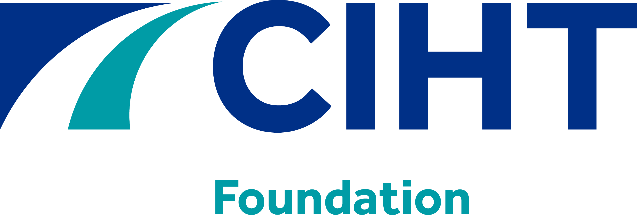 APPLICATION FOR FUNDS (STUDENT PRIZES) 2024 – WINNER DETAILS (Form 3)If you have any queries or would like to discuss anything regarding these student prizes, please contact partners@ciht.org.uk.If we don’t hear from you, please expect either the Membership Team or the Partnerships Network Manager to contact you.Name of university or organisation applying for student prize(s):Name of university or organisation applying for student prize(s):Year2024Address:Post code:Post code:Post code:Name of contact:  Post held: :  Post held: :  Post held: :  Tel (Day):Tel (Eve):Tel (Eve):Tel (Eve):Web address:   Email:Email:Email:Details of activities undertaken to promote CIHT to your students: Details of activities undertaken to promote CIHT to your students: Details of activities undertaken to promote CIHT to your students: Details of activities undertaken to promote CIHT to your students: Please provide details of the Student Prize winner(s):1.Student’s name:	Title of work or main focus:	Overview of work: 300 – 500 wordsxxxxKey reasons for awarding the work:xxxx2.Student’s name:	Title of work or main focus:	Overview of work: 300 – 500 wordsxxxxKey reasons for awarding the work:xxxx